MINISTÉRIO DA EDUCAÇÃOSECRETARIA DE EDUCAÇÃO PROFISSIONAL E TECNOLÓGICAINSTITUTO FEDERAL GOIANO – CAMPUS RIO VERDEDiretoria de ExtensãoCoordenação de Assistência Estudantil EDITAL ASSISTÊNCIA ESTUDANTIL N° 002/2022PROCESSO SELETIVO PARA PROGRAMA BOLSA ALIMENTAÇÃOANEXO VQUADRO DE PONTUAÇÃO SOCIOECONÔMICA ItemSituação a ser consideradaPontuação por FaixasPontuação MáximaPontuaçãoObtidaRenda Per Capita Até R$ 300,00        4040Renda Per Capita R$ 301,00 até R$400,00 3040Renda Per Capita R$ 401 até R$ 500,00 2040Renda Per Capita R$ 501 até R$ 600,001040Renda Per Capita R$ 601 até R$ 700,00 0540Renda Per Capita R$ 701 até R$ 800,000440Renda Per Capita R$ 801 até R$ 900,00 0340Renda Per Capita R$ 901 até R$ 1099,00   0240Renda Per Capita R$1.100,00 até R$1.818,000140MoradiaAlugada/Financiada até R$1212,00                                                                                                        10 10MoradiaCedida/Própria05 10MoradiaAluguel ou financiamento acima de R$1212,00  (exceto em república)03 10TransporteÔnibus05  05TransporteA pé /Bicicleta03  05TransporteMoto02  05TransporteCarro00  05SaúdeDoenças graves /Uso de medicamento contínuo/Necessidade especial. Utiliza tratamento em rede pública (SUS)  10  10SaúdeDoenças graves /Uso de medicamento contínuo/Necessidade especial. Utiliza tratamento em rede privada/convênio                      05  10Mercado de TrabalhoCaso de desemprego dos pais/responsável e do educando (comprovado pela CTPS com rescisão contratual de todos)10  10Mercado de TrabalhoCaso de desemprego dos pais/responsável (comprovado pela CTPS com rescisão contratual de todos)08  10Mercado de TrabalhoCaso de desemprego do educando ou irmão (comprovado pela CTPS com rescisão contratual) 05  10Origem EscolarEscola pública10   10Origem EscolarEscola pública /particular05   10Origem EscolarEscola particular00   10Contexto FamiliarÓrfão de pai ou mãe/ pai desconhecido15   15Contexto FamiliarFilho de pais divorciados/separados/ pais solteiros08   15Contexto FamiliarEstudante divorciado/separado/viúvo05   15Contexto FamiliarEstudante morando sozinho    03   15TOTAL: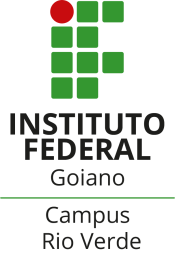 TOTAL:TOTAL:100